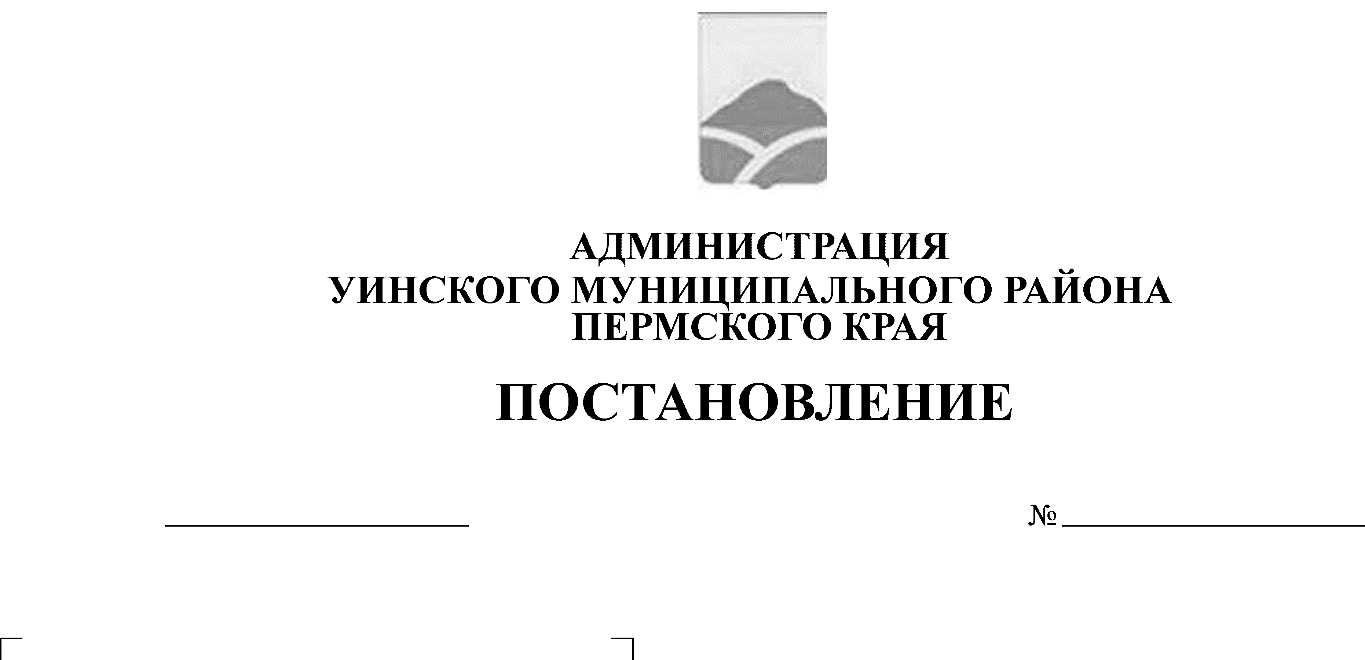                                                                 20.02.2020       103-259-01-03                Руководствуясь Федеральным законом от 06.10.2003 № 131-ФЗ «Об общих принципах организации местного самоуправления в Российской Федерации», постановлением администрации Уинского муниципального района от 13.11.2019 № 537-259-01-03 «Об утверждении муниципальной программы «Благоустройство на территории Уинского муниципального округа Пермского края» на 2020-2022 годы», в целях реализации приоритетного проекта «Формирование комфортной городской среды» на территории муниципального округа, повышения открытости и заинтересованности жителей Уинского муниципального округа к мероприятиям в сфере благоустройства, администрация Уинского муниципального района Пермского краяПОСТАНОВЛЯЕТ:1. Создать Общественную комиссию по реализации проекта «Формирование комфортной городской среды» на территории Уинского муниципального округа:	2. Настоящее постановление вступает в силу со дня подписания и подлежит размещению на официальном сайте администрации Уинского муниципального района Пермского края в сети «Интернет».   3. Контроль над исполнением настоящего постановления возлагаю на себя.  И.п. главы муниципального района – главы администрации Уинского муниципального района                                                    Р.Р. АйтугановАйтуганов Руслан РамисовичХасанова Эмма Газимовна Члены комиссии:ГалимуллинаЭльмира ГильмановнаКвитков Дмитрий НиколаевичМухинАнатолий НиколаевичПетуховСергей МихайловичРассохин Олег ВячеславовичТюлькинаЛариса Юрьевна- и.п. главы муниципального района - главы администрации Уинского муниципального района, председатель комиссии;- инженер по благоустройству МКУ «Управление по строительству, ЖКХ и содержанию дорог администрации Уинского муниципального района», секретарь комиссии;- председатель татаро-башкирского общественного центра по Уинскому району (по согласованию);- главный инженер по благоустройству МКУ «Управление по строительству, ЖКХ и содержанию дорог администрации Уинского муниципального района»;- депутат Думы Уинского муниципального округа (по согласованию);- депутат Думы Уинского муниципального округа (по согласованию);- начальник отдела архитектуры и градостроительства администрации Уинского муниципального района;- председатель Славянского общественного центра Уинского района (по согласованию).